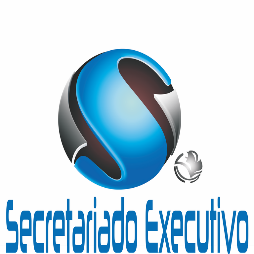 * Especificamente em relação ao artigo, deve ser entregue a carta de autorização final assinada pelo orientador. Lembramos que no caso da monografia o arquivo em PDF da versão final do TCC deve constar a assinatura de todos os membros da banca examinadora.ATENÇÃO: No caso de o TCC ser uma monografia, o(a) professor(a) orientador(a) deverá disponibilizar a Folha de Assinatura aos membros da banca examinadora. O documento deverá ficar de posse do(a) orientador(a) e somente deve ser disponibilizado ao discente quando este proceder aos ajustes solicitados pela banca;O(a) aluno(a) deverá encaminhar para a Coordenação do Curso uma versão em PDF dos seguintes documentos: a) Ficha de Acompanhamento de Orientação devidamente preenchida e assinada; b) Cópia dos Termos de Consentimento Livre e Esclarecido, preenchido e assinado; e c) Histórico Acadêmico atualizado. Registramos que comprovado o plágio em quaisquer das fases, o(a) estudante será REPROVADO.Mamanguape-PB, 08 de junho de 2020.Prof.ª Dr.ª Francisca Janete da Silva AdelinoUFPB/CCAE/DCSA – Campus IVMATRÍCULA/SIAPE: 1586001Prof.ª Ma. Kátia Regina Gonçalves de DeusUFPB/CCAE/DCSA – Campus IVMATRÍCULA/SIAPE: 2354391Prof. Dr. Joseilme Fernandes GouveiaUFPB/CCAE/DCX – Campus IVMATRÍCULA/SIAPE: 1776437DATAATIVIDADES PARA OS(AS) ESTUDANTES MATRICULADOS(AS) NA DISCIPLINA TCC PARA ESTUDADES DO P8 1ª dia de aula08/06/2020Segunda-feiraREUNIÃO GERAL (via: Google Meet) – às 19h. Finalidade: apresentação da disciplina; orientações a respeito do KIT TCC;  e divulgação do Calendário.08/06 a 05/08/2020Período de aulas virtuais nas plataformas do SIGAA e Moodle Classes, estas ocorrerão todas as segundas e quartas no horário das 19h às 22h. 3ª Semana de aulaAté 19/06/2020Período para o professor(a) orientador(a) enviar, por e-mail para a Coordenação do TCC, a declaração de aceite de orientação de elaboração do projeto do(a) estudante do 8º período.3ª Semana de aulaAté 19/06/2020Comissão Científica emitirá parecer sobre os projetos de pesquisa dos/as alunos/as matriculados em TCC, e a Coordenação divulgará listagem de homologação. 5ª Semana de aula06 a 10/07/2020Período para requerer trancamento da disciplina de TCC no sistema SIGAA, de acordo com a RESOLUÇÃO Nº 13/2020 - Art. 4º. §4º. Ao aluno será permitido realizar o trancamento de componente curricular até 50% de sua execução.31/07/2020Segunda-feiraÚltimo dia para o orientador(a) enviar sugestão de membros da banca examinadora e data de defesa para a coordenadora do TCC, através do link a ser divulgado previamente.31/07/2020Segunda-feiraÚltimo dia para os(as) ESTUDANTES ENVIAREM A VERSÃO EM PDF DO TCC para os membros da banca (incluindo os suplentes). Os envios em PDF deverão ocorrer por e-mail, com cópia para o e-mail da Coordenação de TCC, juntamente com versão digital (em PDF) da carta aprovando a versão final do(a) orientador(a) à coordenação do TCC.05/08/2020Publicação da composição das Bancas Examinadoras, local e horário para a defesa (Título II Cap. II Art. 15).Obs.: As defesas ocorreram de modo virtual. Desse modo, podem ser realizadas por meio de diversos recursos on line, tais como: Skype, Hongout, Google Meet, áudio ou chamadas de vídeo (via Whatsapp), entre outros; ficando a escolha deste a critério do professor orientador em conjunto com os membros da banca e o discente.10ª Semana de aula11 a 13/08/2020  SEMANA DE DEFESAS DO TCC.12 a 14/08/2020ALUNOS DO P8: Período para envio do PROJETO DE PESQUISA juntamente com a declaração de aceite de orientação de TCC devidamente assinada pelo(a) professor(a) orientador(a), para o e-mail da Coordenação de TCC – coord.tcc.secexec.ufpb@gmail.com (Título II Cap. I Art. 12). ATENÇÃO: Projetos enviados sem a declaração de aceite devidamente assinada pelo professor(a), ou que não atendam ao formato de projeto conforme Kit TCC não serão aceitos.19/08/2020ÚLTIMO DIA PARA ENTREGA DA VERSÃO FINAL DO TRABALHO DE CONCLUSÃO DE CURSO.ATENÇÃO: o(a) discente deverá enviar uma versão em PDF, com todas as correções sugeridas pela banca e assinaturas*, para: 1) e-mail da Coordenação de TCC (coord.tcc.secexec.ufpb@gmail.com); 2) e-mail da Coordenação de Curso (csebufpb@gmail.com), e 3) membros da banca examinadora, inclusive os suplentes. No retorno ao período presencial, o(a) aluno(a) deverá entregar duas cópias da versão final do TCC em CDs: uma versão em PDF para a Coordenação do Curso; e outra em Word para a biblioteca, também com todas as correções sugeridas pela banca e devidas assinaturas, quando necessário. A entrega da versão na Biblioteca é obrigatória, atendendo aos critérios do Memorando circular 01/2011/BS/CCAE (Item 7 do Kit TCC).14/08/2020Período para registro de Médias Finais no SIGAA.17 a 28/08/2020Período para Colação de Grau – 2019.4.